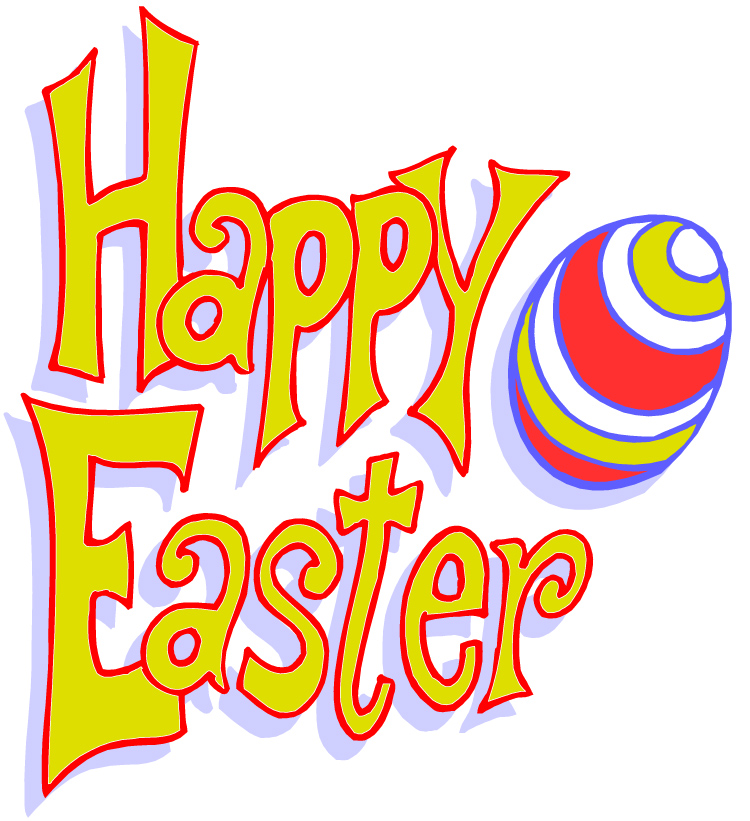 This office will be closed on Friday, 3/30 at noon. Anyone wanting to vote absentee that afternoon, please contact me at (715)613-4933.